ПРОТОКОЛ № 01Заседания Комиссии по соблюдению требований к служебному поведению и урегулированию конфликта интересов в администрации МО «Кошехабльское сельское поселение» «16» января 2018г.                                                              а. КошехабльПрисутствовали:Председатель комиссии: Мамхегов Р.Д. - первый заместитель главы МО «Кошехабльское сельское поселение» Заместитель председателя: Избашев М.З. – управляющий делами администрации МО «Кошехабльское сельское поселение» Секретарь комиссии: Берзегова М.М. – специалист первой категории администрации МО «Кошехабльское сельское поселение» Члены комиссии:Гукетлева М.Г. – ведущий специалист администрации МО «Кошехабльское сельское поселение»; Бженбахов Н.А. – депутат Совета народных депутатов МО «Кошехабльское сельское поселение»;Приглашенные:Черненко С.А.- старший помощник прокурора Кошехабльского района Не присутствовали: Диверов Х.Д.– депутат Совета народных депутатов МО «Кошехабльское сельское поселение».  Повестка дня:Проведение служебного расследования по факту нарушения управляющим делами АМО «Кошехабльское сельское поселение» Избашевым Мухарбием Забитовичем  Федерального закона от 02.03.2007г. № 25-ФЗ «О муниципальной службе в Российской Федерации», Федерального закона от 25.12.2008г. № 273-ФЗ «О противодействии коррупции» в части предоставления недостоверных сведений о доходах, расходах, об имуществе и обязательствах имущественного характера, а именно в  разделе 3 (п.3.1- недвижимое имущество) неверно отражены сведения об основании приобретения права собственности на недвижимое имущество(земельный участок сельскохозяйственного назначения).  Проведение служебного расследования по факту нарушения  специалистом первой категории МО «Кошехабльское сельское поселение» Езуговым Сагидом Амербиевичем  Федерального закона от 02.03.2007г. № 25-ФЗ «О муниципальной службе в Российской Федерации», Федерального закона от 25.12.2008г. № 273-ФЗ «О противодействии коррупции» в части предоставления недостоверных сведений о доходах, расходах, об имуществе и обязательствах имущественного характера, а именно в разделе 1 (сведения о доходах) укрыты сведения о доходах Проведение служебного расследования по факту нарушения заместителем главы АМО «Кошехабльское сельское поселение» Мамхеговым Рамазаном Джантемировичем Федерального закона от 02.03.2007г. № 25-ФЗ «О муниципальной службе в Российской Федерации», Федерального закона от 25.12.2008г. № 273-ФЗ «О противодействии коррупции» в части предоставления недостоверных сведений о доходах, расходах, об имуществе и обязательствах имущественного характера, а именно в разделе 3.1 неверно отражены сведения об основании приобретения права собственности на недвижимое имущество (земельный участок, жилой дом)По повестке дня выступила Гукетлева Марзият Газраиловна: 	«Прокуратурой Кошехабльского района в декабре 2017 года была проведена проверка исполнения законодательства о противодействии коррупции. В ходе проверки выявлен факт предоставления муниципальными служащими  недостоверных (неполных)  сведений о доходах, расходах, об имуществе и обязательствах имущественного характера, а также о доходах, расходах, об имуществе и обязательствах имущественного характера на своих супруга(супруги) и несовершеннолетних детей. Всеми муниципальными служащими были допущены аналогичные ошибки при заполнении справок».	На заседание были вызваны муниципальные служащие предоставившие недостоверные сведения о своих доходах и расходах:  так  Избашев М.З. пояснил:«Мною был заполнен раздел 3 в справке о доходах за 2016г., на основании документов, которые имелись у меня на момент заполнения справки».Мамхегов Р.Д.пояснил:«Мною был заполнен раздел 3 в справке о доходах за 2016г., на основании документов, которые имелись у меня на момент заполнения справки».Езугов С.А. пояснил: «Мною не был указан доход полученный в ходе участия в сельскохозяйственной переписи, по причине невнимательности».Выступали:Член комиссии Гукетлева М.Г. которая указала, что согласно Федерального закона от 02.03.2007г. № 25-ФЗ «О муниципальной службе в Российской Федерации», Федерального закона от 25.12.2008г. № 273-ФЗ «О противодействии коррупции» муниципальные служащие обязаны предоставлять в установленные законом сроки сведения о своих доходах, об имуществе и обязательствах имущественного характера, а также сведения о доходах, об имуществе и обязательствах имущественного характера своих супруги(супруга) и несовершеннолетних детей.	При применении взысканий, предусмотренных ст. ст. 14.1, 15 Закона №25-ФЗ, в силу ч.4 ст. 27.1 указанного Федерального закона, учитываются характер совершенного муниципальным служащим коррупционного правонарушения, его тяжесть, обстоятельства, при которых оно совершенно, соблюдение муниципальным служащим других ограничений и запретов, требований о предотвращении или об урегулировании конфликта интересов и исполнение им обязанностей, установленных в целях противодействия коррупции, а также предшествующие результаты исполнения муниципальным служащим своих должностных обязанностей.	Данные нарушения были допущены из-за невнимательности при заполнении справки и отсутствия полных  сведений на момент заполнения справок. Считаю, что допущенные нарушения малозначительные и предлагаю комиссии рекомендовать главе МО «Кошехабльское сельское поселение» привлечь муниципальных служащих  к дисциплинарной ответственности в виде замечания.  Комиссия решила:Сведения, предоставленные муниципальными служащими являются не достоверными и не полными. Указанные обстоятельства не являются основаниями для освобождения муниципальных служащих от ответственности за предоставление недостоверных сведений, поскольку представление достоверной и полной информации о доходах, расходах, об имуществе и обязательствах имущественного характера в отношении себя и своих членов семьи, относится к обязанности муниципального служащего, к исполнению которой последний должен относиться добросовестно.	Учитывая, что причинами возникновения недостоверности и неполноты сведений, представленных  муниципальными служащими  явилось невнимательное отношение при заполнении справки, с учетом степени вины и малозначительного характера установленного нарушения, Комиссия рекомендует главе муниципального образования «Кошехабльское сельское поселение» применить к следующим муниципальным служащим администрации МО «Кошехабльское сельское поселение»: Мамхегову Р.Д. Избашеву М.З., Езугову С.А., конкретную меру ответственности в виде вынесения замечания. Голосовали: «за» - 4«против» - 0 «воздержались» - 0      Председатель комиссии                                                         Р.Д. МамхеговСекретарь комиссии                                                               М.М. Берзегова.РЕСПУБЛИКА АДЫГЕЯАДМИНИСТРАЦИЯМуниципального образования «КОШЕХАБЛЬСКОЕ СЕЛЬСКОЕ ПОСЕЛЕНИЕ»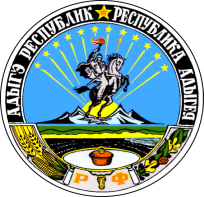 АДЫГЭ РЕСПУБЛИКМУНИЦИПАЛЬНЭ ГЪЭПСЫКIЭ ЗИIЭ«КОЩХЬАБЛЭ КЪОДЖЭ ПСЭУПI»